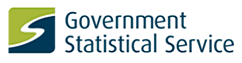 National Statistics Harmonisation Steering Group (NSH Steering Group)Meeting Agenda: Wednesday 10th September 2015 at 10:30 to 12.30 hrsMeeting to take place at ONS Drummond Gate (Meeting room 3) Paper for information (please print - may be used for discussion in line with the communication plan and the role of the steering group going forward)Note - the following persons will be presenting the VQB agenda item in place of Hersh who is unable to attendLouise Corti corti@essex.ac.uk Sarah King-Hele sarah.king-hele@manchester.ac.uk Jon Johnson j.johnson@ioe.ac.ukJustin Hayes justin.hayes@jisc.ac.uk TimingAgenda ItemPaper No & LinkPresenter110:30 - 10:35Welcome and Introductions Jacqui Jones210:35 – 10:40Review minutes and actions from previous audio meetings (13th July 2015)Charlie Wroth-Smith310:40 - 10:55Harmonisation Baseline (contact and queries etc)Dashboard to followBecki Aquilina and Charlie Wroth-Smith410:55 - 11:10Governance of Business Harmonisation DiscussionCharlie Wroth-Smith511:10 - 11:35NSH SG Communication Plan - assign actions - add further actionsBecki Aquilina611:35 - 11:50Legal Entity IdentifiersDiscussionJacqui Jones711:50 - 12:00First draft of the action plan to address the Peer Review recommendationsEmma Wright812:00 - 12:20How can we use the VQB furtherPresentation and discussionLouise Corti912:20 - 12:30AOB, horizon scanning, items for next meeting and next meeting dateFurther meetings to be discussedJacqui Jones